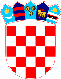 REPUBLIKA HRVATSKA VUKOVARSKO SRIJEMSKA ŽUPANIJA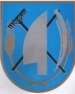 OPĆINA TOVARNIKOPĆINSKI NAČELNIKKLASA: 022-05/21-02/06URBROJ: 2188/12-03/01-21-Tovarnik, 1.12.2021. VIJEĆNICIMA OPĆINSKOG VIJEĆAOPĆINE TOVARNIKPREDMET: Prijedlog Odluke o   načinu pružanja javne usluge sakupljanja komunalnog otpada na području Općine Tovarnik PRAVNA OSNOVA:   članak 66. Zakona o gospodarenju otpadom (Narodne br. 84/2021), članak 31. Statuta Općine Tovarnik („Službeni vjesnik Vukovarsko-srijemske županije“ br. 3/21)PREDLAGATELJ: Načelnik  Općine TovarnikIZVJESTITELJ: pročelnica JUO Općine Tovarnik   NADLEŽNOST ZA DONOŠENJE: Općinsko vijećeTEKST PRIJEDLOGA:Na temelju članka 66. Zakona o gospodarenju otpadom (Narodne novine br. 84/2021) i članka 31. Statuta Općine Tovarnik  (Službeni vjesnik VSŽ  3/21 ), Općinsko vijeća Općine Tovarnik  na svojoj     . sjednici održanoj dana	godine, donosiODLUKUo načinu pružanja javne usluge sakupljanja komunalnog otpada na području Općine Tovarnik Uvodne odredbeČlanak 1.Ovom Odlukom utvrđuju se način i uvjeti pružanja javne usluge sakupljanja komunalnog otpada na području Općine Tovarnik  putem spremnika od pojedinog korisnika te prijevoza i predaje tog otpada ovlaštenoj osobi za obradu otpada (u daljnjem tekstu: javna usluga).Javna usluga je usluga od općeg interesa i podrazumijeva usluge prikupljanja miješanog komunalnog otpada, biootpada, reciklabilnog komunalnog otpada, jednom godišnje glomaznog otpada na lokaciji obračunskog mjesta korisnika, preuzimanja otpada u reciklažnom dvorištu i mobilnom reciklažnom dvorištu te prijevoza i predaje otpada ovlaštenoj osobi – zbrinjavatelju/oporabitelju otpada.Ovom Odlukom propisuju se:kriterij obračuna količine miješanog komunalnog otpada i obračunska razdoblja;kategorije korisnika javne usluge;standardne veličine i druga bitna svojstva spremnika za sakupljanje otpada;najmanja učestalost odvoza otpada prema područjima;područja pružanja javne usluge;popis reciklažnih dvorišta na području Općine Tovarnik  i način njihovog korištenja;način pružanja javne usluge: odredbe o načinu pojedinačnog korištenja javne usluge; odredbe o prihvatljivom dokazu izvršenja javne usluge za pojedinog korisnika usluge; odredbe o načinu korištenja zajedničkog spremnika; odredbe o količini glomaznog otpada koji se preuzima u okviru javne usluge; način određivanja udjela korisnika javne usluge u slučaju kad korisnici usluge kućanstva i pravne osobe ili fizičke osobe – obrtnici koriste zajednički spremnik, a nije postignut sporazum o njihovim udjelima;odredbe o korištenju javnih površina za prikupljanje otpada i mjestima primopredaje otpada  ako su različita od obračunskog mjesta;obveze davatelja javne usluge;obveze korisnika javne usluge;odredbe o informiranju korisnika javne usluge o načinu djelovanja sustava gospodarenja otpadomodredbe o prikupljanju i pohrani podataka te prihvatljivim dokazima izvršenja javne usluge za pojedinačnog korisnika javne usluge;odredbe o načinu sklapanja i provedbe ugovora o javnoj usluzi (u daljnjem tekstu: Ugovor);odredbe o provedbi Ugovora koje se primjenjuju u slučaju nastupanja posebnih okolnosti uključujući elementarne nepogode, katastrofe i slično;odredbe o načinu podnošenja prigovora i postupanja po prigovoru građana na neugodu uz rokovanu sustavom sakupljanja komunalnog otpada i prigovora na račun za javnu uslugu;iznos cijene minimalne javne usluge, s obrazloženjem načina na koji je određen, kao i iznos naknada koje se naplaćuju u sklopu naplate cijene minimalne javne usluge;odredbe o utvrđivanju kriterija za umanjenje cijene javne usluge;odredbe o kriterijima za određivanje korisnika javne usluge u čije ime Općina Tovarnik preuzima obvezu sufinanciranja cijene javne usluge;odredbe o ugovornoj kazni;opći uvjeti ugovora s korisnicima (u daljnjem tekstu: Ugovor).Članak 2.Pojmovi koji se koriste u ovoj Odluci o načinu pružanja javne usluge sakupljanja komunalnog otpada na području  Općine Tovarnik (u daljnjem tekstu: Odluka) definirani su Zakonom o gospodarenju otpadom (u daljnjem tekstu: Zakon), i drugim podzakonskim aktima donesenima na temelju Zakona. Svi pojmovi koji se koriste u ovoj Odluci su rodno neutralni.Članak 3.Na području Općine Tovarnik  javnu uslugu pruža pravna ili fizička osoba putem Ugovora o koncesiji (u daljnjem tekstu: davatelj javne usluge).Članak 4.Korisnik javne usluge na području pružanja javne usluge je vlasnik nekretnine odnosno vlasnik posebnog dijela nekretnine i korisnik nekretnine odnosno posebnog dijela nekretnine kad je vlasnik nekretnine odnosno posebnog dijela nekretnine obvezu plaćanja ugovorom prenio na tog korisnika i o tome obavijestio davatelja javne usluge, ili stvarni korisnik nekretnine.Skupina korisnika javne usluge može, na vlastiti zahtjev i sukladno međusobnom sporazumu, zajednički nastupati prema davatelju javne usluge.Kriteriji obračuna količine miješanog komunalnog otpada i obračunska razdobljaČlanak 5.Kriterij obračuna količine miješanog komunalnog otpada je volumen spremnika miješanog komunalnog otpada izražen u litrama i broj pražnjenja spremnika u obračunskom razdoblju.Obračunsko razdoblje određuje se u trajanju od mjesec dana, počinje prvoga dana u mjesecu, a završava zadnjega dana u istome mjesecu. U jednoj godini ima 12 obračunskih razdoblja Račun se izdaje korisniku javne usluge posljednjeg radnog dana u mjesecu za tekući mjesec.Kategorije korisnika javne uslugeČlanak 6.Korisnici javne usluge razvrstavaju se u kategorije korisnika:kućanstvo (potkategorije: a. obiteljske kuće, b. stambene zgrade);nije kućanstvo (drugi izvori komunalnog otpada).Korisnik kućanstvo je korisnik javne usluge koji nekretninu koristi, trajno ili povremeno, u svrhu stanovanja (npr. vlasnici stanova, kuća, nekretnina za odmor)Korisnik koji nije kućanstvo je korisnik javne usluge koji nije razvrstan u kategoriju korisnika kućanstvo, a koji nekretninu koristi u svrhu obavljanja djelatnosti, što uključuje i iznajmljivače koji kaofizičke osobe pružaju ugostiteljske usluge u domaćinstvu sukladno zakonu kojim se uređuje ugostiteljska djelatnost.Ako se na istom obračunskom mjestu korisnik može razvrstati i u kategoriju kućanstvo i u kategoriju korisnika koji nije kućanstvo, korisnik je dužan plaćati samo cijenu minimalne javne usluge obračunatu za kategoriju korisnika koji nije kućanstvo.Standardne veličine i druga bitna svojstva spremnika za sakupljanje komunalnog otpadaČlanak 7.Standardne veličine spremnika određuju se kako bi se omogućilo njihovo pražnjenje pomoću specijalnih komunalnih vozila sa sustavima za podizanje spremnika, u skladu s uvjetima zaštite na radu.Standardne veličine spremnika za sakupljanje miješanog komunalnog otpada, biootpada i ostalih vrsta otpada u okviru javne usluge na obračunskom mjestu korisnika javne usluge, na Općine Tovarnik, jesu: 80 L, 60 l , 120 L, 240 L, 1.100 L  i drugi prema potrebi. Navedeni standardni spremnici koriste se na sljedeći način:spremnici zapremine 80 L koriste se isključivo za sakupljanje biootpada;spremnici zapremine 60L, 120 L i 240 L koriste se za sakupljanje komunalnog otpada kod kategorija korisnika kućanstvovrećica zapremine 120 L koristi se za sakupljanje komunalnog otpada od korisnika kategorije kućanstvospremnici zapremine 120 L,  240 L i 1100 l  koriste se za sakupljanje komunalnog otpada kod kategorija ne-kućanstvoIznimno, osim u navedenim spremnicima, komunalni otpad se može prikupljati i u odgovarajućim vrećicama koje osigurava davatelj javne usluge, ukoliko korisnik javne usluge nema mogućnost smještaja standardnog spremnika u vlastitom prostoru ili ukoliko je količina otpada koju predaje veća od one koja stane u spremnik koji koristi.Članak 8.Spremnici za sakupljanje otpada moraju biti nepropusni za tekućine, s poklopcem koji mora u potpunosti i vodonepropusno zatvarati otvor za punjenje/pražnjenje spremnika, sprječavati rasipanje otpada i širenje neugodnih mirisa. Spremnici za pojedine vrste komunalnog otpada kod korisnika javne usluge moraju sadržavati natpis s nazivom davatelja javne usluge, oznaku koja je u evidenciji o preuzetom komunalnom otpadu pridružena korisniku javne usluge i obračunskom mjestu te naziv vrste otpada za koju je spremnik namijenjen. Spremnik za komunalni otpad mora imati jedinstvenu oznaku koju je moguće nedvosmisleno povezati s vlasnikom spremnika i očitati elektroničkim uređajem – „barcode“ oznaku. Spremnik za miješani komunalni otpad uz prethodno navedenu jedinstvenu oznaku mora biti opremljen i elektroničkim čipom.Najmanja učestalost odvoza otpada prema područjimaČlanak 9.Davatelj javne usluge dužan je omogućiti korisniku javne usluge primopredaju komunalnog otpada na obračunskom mjestu korisnika:miješanog komunalnog otpada najmanje jednom tjednobiootpada najmanje jednom tjedno;ambalažnog otpada (plastična i metalna ambalaža) najmanje jednom u tijeku obračunskog  razdoblja;otpadnog papira i kartona najmanje jednom u tijeku obračunskog razdoblja;ambalažnog stakla najmanje jednom  godišnje Plan s danima i okvirnim vremenom primopredaje komunalnog otpada prema područjima, kategorijama korisnika i vrstama otpada sastavni je dio obavijesti o odvozu komunalnog otpada iz članka14. točke 11.  ove Odluke.Područja pružanja javne uslugeČlanak 10.Davatelj javne usluge iz članka 3. ove Odluke dužan je javnu uslugu pružati na čitavom administrativnom području Općine Tovarnik Popis reciklažnih dvorišta na području Općine  i način njihovog korištenjaČlanak 11.Reciklažna dvorišta na području Općine Tovarnik  jesu:Izgrađeno  reciklažno dvorište Tovarnik – Ulica A. Stepinca 17a,  Tovarnik Mobilno reciklažno dvorište na javnoj površini u centru naselja Ilača jednom u 90 dana. O točnom rasporedu i lokaciji,   korisnici javne usluge moraju  biti obavješteni putem službene oglasne ploče i web stranice Općine Tovarnik. U reciklažnim dvorištima dozvoljeno je odlaganje, bez naknade za korisnike javne usluge kategorije kućanstvo s područja Općine Tovarnik, onih količina i vrsta komunalnog otpada koje odgovaraju količinama i vrstama komunalnog otpada nastalima u kućanstvu fizičkih osoba. (3)U reciklažnim dvorištima nije dozvoljeno odlaganje proizvodnog otpada.Količine opasnog otpada koje se mogu predati u reciklažno dvorište ograničene  su sukladno važećim zakonskim i podzakonskim propisima. Upravitelj reciklažnog dvorišta ovlašten je uspostaviti sustav trgovanja otpadom koji se može oporabiti, odnosno donositelju otpada može isplatiti naknadu sukladno cjeniku. Za otkupljeni otpad, kao i  za naplatu usluge korištenja reciklažnog dvorišta, upravitelj reciklažnog dvorišta dužan je na licu mjesta korisniku izdati odgovarajući fiskalni račun.Prilikom korištenja usluga reciklažnog dvorišta, korisnik javne usluge dužan je identificirati se osobnom ispravom i/ili originalnim računom davatelja javne usluge, kako bi se omogućilo evidentiranje korištenja reciklažnog dvorišta te predanih količina i vrsta otpada. Ako se korisnik ne identificira na opisani način, ne će se smatrati korisnikom javne usluge, a korištenje reciklažnog dvorišta naplatit će mu se sukladno cjeniku osobe koja upravlja reciklažnim dvorištem.Cijene korištenja reciklažnog dvorišta, koje cjenikom određuje upravitelj reciklažnog dvorišta, moraju odgovarati troškovima zbrinjavanja pojedinih vrsta i količina otpada koje korisnik predaje u reciklažno dvorište.Način pružanja i korištenja javne uslugeČlanak 12.Davatelj javne usluge pruža, a korisnik javne usluge koristi javnu uslugu na sljedeći način:korisniku javne usluge mora se osigurati mogućnost odvojene primopredaje komunalnog otpada, putem spremnika odgovarajućih veličina i vrsta, na njegovom obračunskom mjestu; korištenjem spremnika za ambalažno staklo i druge vrste otpada postavljenih na javnoj površini; korištenjem reciklažnih dvorišta, mobilnih reciklažnih dvorišta te odvozom glomaznog komunalnog otpada jednom godišnje, bez naknade, s adrese obračunskog mjesta korisnika javne usluge;korisniku javne usluge mora se osigurati odvojena primopredaja miješanog komunalnog otpada, biootpada i reciklabilnog otpada, koja se obavlja putem spremnika na lokaciji obračunskog mjesta korisnika usluge, na način da se miješani komunalni otpad i biootpad sakupljaju odvojeno od otpadnog papira/kartona, plastične/metalne ambalaže, i otpadne staklene ambalaže, u odgovarajućim spremnicima za miješani komunalni otpad, biootpad, otpadni papir/karton, plastičnu/metalnu ambalažu te ambalažno staklo;korisnik javne usluge može odabrati zbrinjavanje biootpada kompostiranjem u kućnom komposteru ili odvozom biootpada odvojeno prikupljenog u odgovarajućem spremniku; korisniku javne usluge kategorije kućanstvo mora se omogućiti odvojena predaja glomaznog komunalnog otpada u reciklažnom dvorištu, mobilnom reciklažnom dvorištu te jednom godi-šnje u količini ne većoj od 5 m3, bez naplate, odvozom s adrese obračunskog mjesta korisnika javne usluge na poziv korisnika javne usluge; korisniku javne usluge mora se omogućiti odvojena predaja otpada određenog posebnim propisom koji uređuje gospodarenje otpadom u reciklažnom dvorištu odnosno mobilnom reciklažnom dvorištu, sukladno članku 11. ove Odluke.Na zahtjev korisnika javne usluge, uz naplatu sukladno Cjeniku davatelja javne usluge, pružaju se sljedeće usluge:preuzimanje otpada iz stavka 1. ovoga članka u slučaju iznimne potrebe za preuzimanjem veće količine otpada od uobičajene;preuzimanje glomaznog otpada, osim preuzimanja glomaznog otpada iz točke 4. stavka 1. ovoga članka.Korisnik koji koristi kućno kompostiranje biootpada dužan je koristiti vlastiti komposter ili odrediti lokaciju za kompostiranje u vlastitom dvorištu. Komposter ili lokacija za kompostiranje se postavlja na udaljenosti od najmanje 2 metra od svake granice katastarske čestice na adresi obračunskog mjesta korisnika javne usluge, osim ukoliko korisnik ima suglasnost vlasnika susjednog zemljišta o tome da komposter smije postaviti na manju udaljenost od granice katastarske čestice. Korisnik javne usluge obvezuje se djelatnicima davatelja javne usluge ili drugim osobama ovlaštenim za nadzor provedbe ove Odluke omogućiti pristup na svoju nekretninu i uvid u stanje kompostera i provedbu kućnog kompostiranja. Korisnik javne usluge dužan je kućno kompostiranje provoditi sukladno uputama davatelja javne usluge te odredbama Zakona i odgovarajućih propisa.Spremnik na obračunskom mjestu na adresi korisnika javne usluge i spremnik postavljen na javnoj  površini iz stavka 1. ovoga članka smatraju se primarnim spremnikom.Ako ne postoji sporazum između korisnika zajedničkih spremnika, udjele pojedinih korisnika u zajedničkom spremniku, na temelju podataka davatelja javne usluge, određuje davatelj javne usluge. U slučaju da suvlasnici stambene zgrade nisu postigli sporazum o korištenju zajedničkog spremnika, količina otpada za pojedinačnog korisnika obračunava se prema njegovom udjelu u korištenju zajedničkog spremnika, a smatra se da svi korisnici koriste jednaki udio u zajedničkom spremniku.Ako zajednički spremnik za miješani komunalni otpad uz korisnike kategorije kućanstvo, potkategorija b. stambene zgrade, istovremeno koriste i korisnici koji nisu kategorije kućanstvo, odnosno pravne osobe i/ili fizičke osobe – obrtnici, njihov udio u korištenju zajedničkog spremnika zgrade određuje se na isti način kao i kod kategorije korisnika kućanstvo, potkategorija b. stambene zgrade.Korištenje javnih površina za sakupljanje otpadaČlanak 13.Sakupljanje komunalnog otpada na adresi obračunskog mjesta korisnika javne usluge obavlja se u odgovarajućim spremnicima koji u pravilu moraju biti smješteni na zemljištu, odnosno unutar nekretnine korisnika javne usluge. Primopredaja otpada u pravilu se obavlja na javnoj površini ispred nekretnine korisnika javne usluge, osim ako korisnik javne usluge nije ovlastio davatelja javne usluge za ulazak na zemljište odnosno u nekretninu korisnika javne usluge i to mu omogućio. Korisnik javne usluge koristi uslugu na način da, sukladno obavijesti o prikupljanju komunalnog otpada, u dane od-voza otpada na javnu površinu ispred svoje nekretnine iznese odgovarajući spremnik s otpadom koji se u te dane odvozi.U suradnji s Općinom Tovarnik, davatelj javne usluge prema potrebi spremnike za komunalni otpad i mobilna reciklažna dvorišta može povremeno privremeno postavljati na javne površine i bez rješenja nadležnog tijela sukladno uputama nadležnog tijela na način da tako postavljeni spremnici  i mobilna reciklažna dvorišta ne ometaju korištenje javne površine, osobito u smislu prometa pješaka i vozila te preglednosti raskrižja. Obveze davatelja javne uslugeČlanak 14.Davatelj javne usluge dužan je:pružati javnu uslugu u skladu sa Zakonom i ovom Odlukom te drugim propisima koji reguliraju gospodarenje otpadom;postupati s odvojeno sakupljenim komunalnim otpadom, uključujući preuzimanje, prijevoz i predaju na zbrinjavanje tog otpada, sukladno redu prvenstva gospodarenja otpadom i na način koji ne dovodi do miješanja odvojeno sakupljenog komunalnog otpada s drugom vrstom otpada ili otpadom koji ima drukčija svojstva;odgovarati za sigurnost, redovitost, i kvalitetu pružanja javne usluge te čistoću na mjestu primopredaje otpada;snositi sve troškove gospodarenja prikupljenim komunalnim otpadom do uspostave sustava postupanja s reciklabilnim komunalnim otpadom koji se sastoji pretežito od otpadne ambalaže;osigurati korisniku javne usluge spremnike za primopredaju komunalnog otpada sukladno članku 7. ove Odluke; omogućiti odvoz glomaznog komunalnog otpada s adrese obračunskog mjesta korisnika sukladno članku 12. ove Odluke;označiti spremnike za primopredaju komunalnog otpada nazivom davatelja javne usluge, nazivom vrste otpada za koju je spremnik namijenjen i oznakom koja je u Evidenciji o preuzetom komunalnom otpadu pridružena korisniku javne usluge i obračunskom mjestu;preuzimati redovito, u skladu s rasporedom odvoza davatelja javne usluge, sadržaj pojedinog spremnika od korisnika javne usluge;osigurati provjeru da otpad sadržan u spremniku prilikom primopredaje odgovara vrsti otpada čija se primopredaja obavlja;osigurati uvjete kojima se ostvaruje pojedinačno korištenje javne usluge, neovisno o broju korisnika koji koriste zajednički spremnik;predati sakupljeni reciklabilni otpad osobi koju odredi Fond za zaštitu okoliša i energetsku učinkovitost (u daljnjem tekstu: Fond);izraditi i objaviti u elektroničkom obliku obavijest o sakupljanju komunalnog otpada za područje Općine Tovarnik  za sljedeću godinu i do 31. 12. tekuće godine dostaviti ju korisniku javne usluge u tiskanom obliku, na adresu obračunskog mjesta te     Općini Tovarnik radi objave na web stranici   educirati i informirati korisnike javne usluge o pravilnom korištenju spremnika za odvojeno sakupljanje otpada;voditi evidenciju o preuzetoj količini komunalnog otpada od pojedinog korisnika usluge u obračunskom razdoblju prema kriteriju količine otpada iz članka 5. ove Odluke, u digitalnom obliku (u daljnjem tekstu: evidencija) sukladno članku 18. ove Odluke; sastavni dio evidencije je Izjava korisnika i dokazi o izvršenoj javnoj usluzi; podatci iz evidencije moraju biti dostupni na uvid korisniku usluge na njegov zahtjev;Cjenik javne usluge  objaviti ga na mrežnoj stranici;obračunati cijenu javne usluge na način propisan Zakonom, ovom Odlukom i Cjenikom; na računu za javnu uslugu navesti sve elemente temeljem kojih je izvršio obračun cijene javne usluge, uključivo i porez na dodanu vrijednost određen sukladno posebnom propisu kojim se utvrđuje porez na dodanu vrijednost.Obveze korisnika javne uslugeČlanak 15.Korisnik javne usluge dužan je:dostaviti davatelju javne usluge popunjenu Izjavu o načinu korištenja javne usluge (u daljnjem tekstu: Izjava) iz članka 17. ove Odluke;koristiti javnu uslugu na području na kojem se nalazi nekretnina korisnika usluge na način da proizvedeni komunalni otpad predaje putem primarnih spremnika, odvojeno po vrstama u odgovarajuće spremnike za miješani komunalni otpad, biootpad i reciklabilni komunalni otpad;predati opasni i problematični komunalni otpad u reciklažnom dvorištu ili mobilnom reciklažnom dvorištu, odnosno postupati s istim u skladu s propisom kojim se uređuje gospodarenje posebnom kategorijom otpada, osim korisnika koji nije kućanstvo;predati odvojeno biootpad putem odgovarajućeg spremnika ili kompostirati biootpad na mjestu nastanka;preuzeti od davatelja javne usluge standardizirane spremnike za otpad, pa iste spremnike držati na mjestu određenom za njihovo držanje na način da se njihovom uporabom ne ometaju drugi korisnici nekretnine, korisnici susjednih nekretnina ili korisnici javnih površina u okolici nekretnine;omogućiti davatelju javne usluge označavanje spremnika odgovarajućim natpisom i oznakama;omogućiti davatelju javne usluge pristup spremniku na mjestu primopredaje kad mjesto primopredaje otpada nije na javnoj površini;postupati s otpadom na obračunskom mjestu korisnika javne usluge na način kojim se ne dovodi u opasnost ljudsko zdravlje, ne dovodi do rasipanja otpada oko spremnika i ne uzrokuje pojava neugode trećim osobama zbog mirisa ili drugih štetnih svojstava otpada;odgovarati za postupanje s otpadom i spremnikom na obračunskom mjestu korisnika javne usluge te, kad više korisnika koristi zajednički spremnik, zajedno s ostalim korisnicima javne usluge na istom obračunskom mjestu odgovarati za obveze nastale zajedničkim korištenjem spremnika;platiti redovito davatelju javne usluge iznos cijene javne usluge za obračunsko mjesto i obračunsko razdoblje, u skladu s važećim Cjenikom, osim za obračunsko mjesto na kojem je nekretnina koja se trajno ne koristi.Informiranje korisnika javne usluge o načinu djelovanja sustava gospodarenja otpadomČlanak 16.Općina Tovarnik  i davatelj javne usluge na svojim mrežnim stranicama objavljuju i ažurno održavaju popis koji sadrži najmanje sljedeće informacije:lokacije mobilnih i izgrađenih reciklažnih dvorišta po naseljima, s uputama o vrstama otpada koje se u njima preuzimaju i načinu preuzimanja te raspored korištenja mobilnog reciklažnog dvorišta po naseljima;lokacije i vrste spremnika za odvojeno sakupljanje komunalnog otpada na javnim površinama s uputama za njihovo korištenje;raspored odvoza pojedinih vrsta komunalnog otpada sa obračunskog mjesta korisnika javne usluge i upute za odvojeno prikupljanje pojedinih vrsta komunalnog otpada;upute za odvoz glomaznog komunalnog otpada po pozivu;upute za kućno kompostiranje otpada.Općina Tovarnik je dužna u suradnji s pružateljem javne usluge, na odgovarajući način osigurati godišnju provedbu informativnih aktivnosti u svezi gospodarenja otpadom na svojem području, a osobito najmanje jednu javnu tribinu te informativne publikacije o gospodarenju otpadom. Općina Tovarnik je dužan u sklopu svoje mrežne stranice uspostaviti i ažurno održavati mrežne stranice sa svim bitnim informacijama o gospodarenju otpadom na svojem području.Prikupljanje i pohrana podataka te prihvatljivi dokaz izvršenja javne usluge za pojedinačnog koris nika javne uslugeČlanak 17.Korisnik javne usluge dužan je dostaviti davatelju javne usluge Izjavu o načinu korištenja javne usluge. Izjava o načinu korištenja javne usluge je obrazac kojim se korisnik javne usluge i davatelj javne usluge usuglašavaju o bitnim sastojcima Ugovora.Izjava se daje na obrascu koji korisniku javne usluge dostavlja davatelj javne usluge, a koji sadrži sljedeće podatke:adresu / lokaciju obračunskog mjesta,podatke o korisniku javne usluge (ime i prezime ili naziv pravne osobe ili fizičke osobe – obrt nika, OIB te adresu prebivališta / sjedišta),kategoriju korisnika javne usluge,udio u korištenju spremnika za miješani komunalni otpad,vrstu, zapreminu i broj spremnika koje će koristiti, sukladno članku 7. ove Odluke, ili očitova- nje o sklapanju posebnog ugovora o korištenju javne usluge za kategoriju korisnika koji nije kućanstvo,broj planiranih primopredaja miješanog komunalnog otpada u obračunskom razdoblju,očitovanje o kompostiranju biootpada,očitovanje o trajnom nekorištenju nekretnine,obavijest davatelja javne usluge o uvjetima pod kojima se Ugovor smatra sklopljenim,izjavu korisnika javne usluge kojom potvrđuje da je upoznat s Ugovorom,izjavu korisnika javne usluge kojom daje suglasnost za elektroničku komunikaciju s davateljem javne usluge i elektroničku adresu i/ili broj mobilnog telefona putem kojeg se korisniku mogu dostavljati obavijesti i računi za uslugu,izjavu davatelja javne usluge o tajnosti osobnih podataka,uvjete raskida Ugovora,izvadak iz Cjenika javne usluge,druge podatke potrebne za sklapanje Ugovora.Korisnik javne usluge je dužan vratiti davatelju usluge dva potpisana primjerka Izjave u roku od 15 dana od dana zaprimanja.Davatelj javne usluge dužan je po zaprimanju Izjave korisniku usluge vratiti jedan ovjereni primjerak Izjave u roku od 15 dana od dana zaprimanja.Davatelj javne usluge dužan je primijeniti podatak iz Izjave koji je naveo korisnik javne usluge (stupac: očitovanje korisnika javne usluge) kad je taj podatak u skladu sa Zakonom i ovom Odlukom.Iznimno od odredbe stavka 6. ovoga članka davatelj javne usluge primjenjuje podatak iz Izjave koji  je naveo davatelj javne usluge (stupac: prijedlog davatelja javne usluge) u sljedećim slučajevima: kad se korisnik javne usluge ne očituje u Izjavi o podacima iz stavka 2. ovoga članka odnosno ne dostavi davatelju javne usluge Izjavu u roku iz stavka 4. ovoga članka,kad više korisnika javne usluge koristi zajednički spremnik, a među korisnicima javne usluge nije postignut dogovor o udjelima korištenja zajedničkog spremnika na način da zbroj svih ud jela čini jedan,kad podatak koji je naveo korisnik javne usluge nije u skladu sa Zakonom i ovom Odlukom,kad davatelj javne usluge može nedvojbeno utvrditi da podatak koji je naveo korisnik javne usluge ne odgovara stvarnom stanju kod korisnika javne usluge.U slučaju spora između davatelja javne usluge i korisnika javne usluge u vezi zajedničkog korištenja spremnika za miješani komunalni otpad o predmetu spora rješenjem će odlučiti nadležno tijelo Općine Tovarnik Davatelj javne usluge može omogućiti davanje Izjave elektroničkim putem kad je takav način prihvatljiv korisniku javne usluge.Korisnik javne usluge dužan je obavijestiti davatelja javne usluge o svakoj promjeni podataka, u roku od 15 dana od dana kada je nastupila promjena podataka sadržanih u Izjavi.Osobni podatci korisnika javne usluge dostavljeni davatelju javne usluge putem Izjave tajni su i smiju se koristiti isključivo u svrhu provedbe ugovornih obveza iz Ugovora o korištenju javne usluge. Davatelj javne usluge dužan je ove podatke čuvati u elektroničkoj bazi podataka s ograničenim pristupom, a obrasce Izjave dužan je pohraniti u arhivu uz odgovarajuću razinu zaštite tajnosti osobnih podataka.Članak 18.Prihvatljivi dokaz izvršenja javne usluge za pojedinog korisnika javne usluge predstavlja evidencija davatelja javne usluge o izvršenoj javnoj usluzi (automatska elektronička evidencija pražnjenja spremnika tijekom obračunskog razdoblja) za pojedinog korisnika javne usluge, pri čemu davatelj javne usluge ne odgovara za neovlašteno korištenje spremnika od strane trećih osoba, već je svaki korisnik javne usluge dužan osigurati da njemu dodijeljene spremnike ne koriste neovlašteno treće osobe.Davatelj javne usluge dužan je, na zahtjev korisnika javne usluge, omogućiti korisniku javne usluge  uvid u njegove podatke u evidenciji, u elektroničkom obliku, putem e-pošte ili mrežnog servisa.Evidencija sadrži podatke najmanje o:kategoriji korisnika javne usluge;korisniku javne usluge – ime i prezime ili naziv pravne osobe odnosno fizičke osobe – obrtnika, OIB i adresa sjedišta; adresa obračunskog mjesta; popis predviđenih primopredaja miješanog komunalnog otpada po obračunskim razdobljima; popis izjavljenih prigovora korisnika javne usluge;korištenju javne usluge za obračunsko mjesto: podatak o korištenju nekretnine na obračunskom mjestu (koristi se ili se trajno ne koristi); datum zaprimanja / zadnje izmjene Izjave i kopija Izjave u elektroničkom obliku; vrsta i količina spremnika s pripadajućim oznakama; udio korisnika javne usluge u korištenju spremnika; datum i broj primopredaja miješanog komunalnog otpada i dokaz o izvršenoj usluzi u obračunskom razdoblju;korištenju reciklažnog dvorišta i mobilnog reciklažnog dvorišta – lokacija reciklažnog dvorišta odnosno mobilnog reciklažnog dvorišta; datum predaje, vrsta i količina otpada predanog u reciklažnom dvorištu;korištenju usluge preuzimanja glomaznog komunalnog otpada po pozivu – datum preuzimanja glomaznog komunalnog otpada, vrsta i količina.Ugovor o korištenju javne uslugeČlanak 19.Ugovor o korištenju javne usluge smatra se sklopljenim:kad korisnik javne usluge dostavi davatelju javne usluge Izjavu iliprilikom prvog evidentiranog korištenja javne usluge ili zaprimanja na korištenje spremnika za primopredaju miješanog komunalnog otpada, u slučaju kad korisnik javne usluge ne dostavi davatelju javne usluge Izjavu.Bitne sastojke Ugovora čine Opći uvjeti Ugovora, ova Odluka, Izjava i Cjenik javne usluge.Davatelj javne usluge dužan je omogućiti korisniku javne usluge uvid u akte iz stavka 2. ovoga članka prije sklapanja Ugovora te prije svake izmjene i/ili dopune Ugovora te kasnije, na zahtjev korisnika javne usluge.Općina Tovarnik  i davatelj javne usluge dužni su, putem sredstava javnog informiranja, mrežne stranice, dostavom pisane obavijesti i/ili na drugi za korisnika javne usluge prihvatljiv način, osigurati da korisnik javne usluge, prije sklapanja Ugovora i/ili izmjene odnosno dopune Ugovora, bude upoznat s propisanim odredbama koje uređuju sustav sakupljanja komunalnog otpada, Ugovorom i pravnim posljedicama.Davatelj javne usluge je dužan na svojoj mrežnoj stranici objaviti u strojno čitljivom obliku i održavati poveznice na mrežne stranice Narodnih novina na kojima su objavljeni Zakon te drugi podzakonski akti, digitalna preslika Odluke, digitalna preslika Cjenika i obavijest o načinu podnošenja prigovora sukladno pozitivnim propisima Republike Hrvatske.Provedba Ugovora i korištenje javne usluge u slučaju nastupanja posebnih okolnostiČlanak 20.U slučaju nastupanja posebnih okolnosti – elementarne nepogode, rata ili druge više sile koja bi spriječila davatelja javne usluge u izvršenju javne usluge u okvirima opisanim ovom Odlukom u trajanju duljem od obračunskog razdoblja iz stavka 2. članka 5. ove Odluke, ugovorne obveze se ne primjenjuju za vrijeme trajanja posebnih okolnosti.U slučaju trajanja posebnih okolnosti kraćem od obračunskog razdoblja iz stavka 2. članka 5. ove Odluke, ugovorne obveze ostaju na snazi, a davatelj javne usluge dužan je, čim okolnosti dozvole, izvršiti javnu uslugu u cijelosti, uključujući i odvoz onih količina otpada koje je propustio odvesti zavrijeme trajanja posebnih okolnosti. Odredbe Ugovora koje se odnose na ugovornu kaznu u takvom slučaju se ne primjenjuju, dok se ne normalizira stanje u sustavu.Podnošenje prigovora u vezi neugode uzrokovane sustavom sakupljanja komunalnog otpada i podnošenja prigovora – reklamacije korisnika javne uslugeČlanak 21.Prigovor u vezi neugode uzrokovane sustavom sakupljanja komunalnog otpada podnosi se komunalnom redaru, a komunalni redar rješenjem će obvezati uzročnika neugode na otklanjanje posljedica. U slučaju da je do neugode došlo zbog povrede odredbi ove Odluke, Zakona ili drugog propisa, komunalni redar može pokrenuti prekršajni postupak.Prigovor - reklamaciju u vezi korištenja i naplate javne usluge korisnik javne usluge može predati davatelju javne usluge pisanim putem, osobno ili poštom na urudžbeni zapisnik ili elektroničkom poštom na objavljenu službenu adresu elektroničke pošte davatelja javne usluge. Davatelj javne usluge dužan je korisniku javne usluge odgovoriti na prigovor – reklamaciju u roku od najviše 15 dana od datuma podnošenja iste, pisanim putem odnosno elektroničkom poštom, ovisno o zahtjevu korisnika javne usluge. Ukoliko korisnik javne usluge nije zadovoljan odgovorom, može na iste opisane načine podnijeti prigovor – reklamaciju Povjerenstvu za zaštitu potrošača.Rok za reklamaciju na ispostavljeni račun je 15 (petnaest) dana od dana primitka računa.Cijena javne uslugeČlanak 22.Strukturu cijene javne usluge čini: cijena obvezne minimalne javne usluge (MJU) i cijena javne usluge za količinu predanog miješanog komunalnog otpada (C), a određuje se prema izrazu:CJU = MJU + CKorisnik javne usluge dužan je platiti davatelju usluge iznos cijene za obračunsko mjesto i obračunsko razdoblje, osim ako je riječ o obračunskom mjestu na kojem se nekretnina trajno ne koristi u smislu članka 71. Zakona.Cijena obvezne minimalne javne usluge pokriva troškove javne usluge koju je potrebno osigurati kako bi sustav sakupljanja komunalnog otpada mogao ispuniti svoju svrhu poštujući pritom obvezu o osiguranju primjene načela »onečišćivač plaća«, načela ekonomski održivog poslovanja te sigurnosti, redovitosti i kvalitete pružanja javne usluge sukladno Zakonu, ovoj Odluci i drugim propisima.Cijena obvezne minimalne javne usluge za korisnika kategorije kućanstvo jedinstvena je na čitavom području primjene ove Odluke, a iznosi:70,53 kn + pdv ( 9,17 kn ) = 79, 70  kn ( s pdv-om ) mjesečno  ( napomena: ovo je trenutna cijena fiksnog dijela odvoza otpada za domaćinstva, na to se još obračunava popust za kompostiranje ) Cijena obvezne minimalne javne usluge za korisnika koji nije kućanstvo jedinstvena je na čitavom području primjene ove Odluke, a iznosi:_____________     ( treba odrediti jedinstvenu cijenu za ne- kućanstva )Naomena:   trenutno nemamo jedinstvenu cijenu za gospodarstva nego imamo fiksni iznos od 409,08 kn za korisnike kontejnera od 1100 l a 79,70 kn za korisnike kontejnera od 120 i 240  , no tako više ne može nego se mora odrediti jedna jedinstvena cijena za sve koji spadaju u kategoriju ne-kućanstvaCijena javne usluge za predanu količinu miješanog komunalnog otpada naplaćuje se razmjerno količini predanog otpada, sukladno kriteriju iz članka 5. ove Odluke, odnosno podatcima iz evidencije o predanom otpadu.Cijena javne usluge za predanu količinu miješanog komunalnog otpada određuje se prema izrazu:C = JCV x BP x Ugdje je:C – cijena javne usluge za količinu predanog miješanog komunalnog otpada izražena u kunama;JCV – jedinična cijena za pražnjenje određenog volumena spremnika miješanog komunalnog otpada, izražena u kunama sukladno Cjeniku;BP – broj pražnjenja spremnika miješanog komunalnog otpada u obračunskom razdoblju sukladno podacima u evidenciji o pražnjenju spremnika;U – udio korisnika javne usluge u korištenju spremnika.Kad jedan korisnik javne usluge samostalno koristi spremnik, udio korisnika javne usluge u korištenju spremnika iznosi 1. Kad više korisnika javne usluge zajednički koriste spremnik, zbroj udjela svih korisnika, određenih međusobnim sporazumom ili prijedlogom davatelja javne usluge, mora iznositi 1.Kriteriji za umanjenje cijene minimalne javne uslugeČlanak 23.Korisniku kategorije kućanstvo, koji kompostira biootpad cijena minimalne javne usluge umanjit će se na mjesečnom računu za 45 % , sve dok uredno provodi kompostiranje biootpada. Smatrat će se da korisnik uredno provodi kompostiranje biootpada ako je u Izjavi naveo da posjeduje vlastiti komposter/lokaciju za kompostiranje  te da želi kompostirati biootpad. Ako se tijekom nadzora utvrdi da korisnik ne koristi kompostira  ili da je bacio biootpad koji se može kompostirati u spremnik za drugu vrstu komunalnog otpada, korisnik nema pravo na umanjenje cijene minimalne javne usluge za taj mjesec.Korisniku kategorije ne-kućanstvo, koji kompostira biootpad  cijena minimalne javne usluge umanjit će se na mjesečnom računu za 20 %, (?????? )sve dok uredno provodi kompostiranje biootpada. Smatrat će se da korisnik uredno provodi kompostiranje biootpada ako je u Izjavi naveo da posjeduje vlastiti komposter/lokaciju za kompostiranje  te da želi kompostirati biootpad. Ako se tijekom nadzora utvrdi da korisnik ne koristi komposter ili da je bacio biootpad koji se može kompostirati u spremnik za drugu vrstu komunalnog otpada, korisnik nema pravo na umanjenje cijene minimalne javne usluge za taj mjesec.Utvrđivanje korisnika javne usluge u čije ime Općina Tovarnik  preuzima obvezu sufinanciranja cijene javne uslugeČlanak 24.Općina Tovarnik preuzima obvezu plaćanja cijene javne usluge za korisnike socijalne skrbi koji sukladno važećim propisima o socijalnoj skrbi ostvaruju pravo na naknadu za troškove stanovanja. Nadležni upravni odjel Općine Tovarnik  dostavlja davatelju javne usluge ažurirani popis korisnika, na temelju kojeg davatelj javne usluge Općini Tovarnik  ispostavlja jedinstveni mjesečni račun, sa specifikacijom cijene pojedinačno po korisniku za sve korisnike na popisu.Općina Tovarnik preuzima obvezu plaćanja cijene javne usluge za korisnike koje odrede nadležni upravni odjeli. Općina Tovarnik dostavlja davatelju javne usluge ažurirani popis korisnika, a davatelj javne usluge dužan je mjesečno ispostaviti Općini Tovarnik  jedinstveni račun za cijenu javne usluge sa specifikacijom cijene pojedinačno po korisniku za sve korisnike na popisu.Odredbe o ugovornoj kazni po čl. 72.st2. Zakona može iznositi najviše do ukupne godišnje cijene minimalne javne usluge Članak 25.Ugovornu kaznu određenu ovom Odlukom korisnik javne usluge dužan je platiti davatelju javne usluge u slučaju kad je postupio protivno Ugovoru. U nastavku se određuju situacije u kojima se smatra da je korisnik javne usluge postupio protivno Ugovoru i iznos ugovorne kazne u pojedinom slučaju:kad u Izjavi o korištenju javne usluge ili zahtjevu za izmjenu Izjave unese lažne podatke(300 HRK);kad ne predaje otpad davatelju javne usluge (ne zaduži spremnik za miješani komunalni otpad i/ili izjavljuje da trajno ne koristi nekretninu) a na temelju podataka očitanja mjernih uređaja za potrošnju električne energije, plina, pitke vode ili na drugi način davatelj javne usluge nepobitno utvrdi da korisnik javne usluge ipak koristi nekretninu (500,00 HRK);kad odlaže otpad pored spremnika ne koristeći odgovarajuće vrećice s logotipom davatelja javne usluge (300,00 HRK);kad ne dopusti ovlaštenim osobama davatelja javne usluge pristup svojoj nekretnini i nadzor kompostera za biootpad, ukoliko koristi mogućnost kompostiranja biootpada (300,00 HRK);kad u spremnik za reciklabilni otpad odlaže otpad druge vrste od one koja se smije odlagati u taj spremnik sukladno dobivenim uputama (300,00 HRK);kad u spremnik za miješani komunalni otpad ili u spremnik za biootpad odlaže opasne tvari, problematični otpad ili otpad koji se može reciklirati, a koji nije prikladan za odlaganje u spremnik za biootpad, odnosno spremnik za miješani komunalni otpad (300,00 HRK);kad ošteti ili uništi spremnik za otpad (300,00 HRK);kad odjavi javnu uslugu, a dokazano je da se nekretnina koristi; ili nekretnina se ne koristi, a nije dostavljen dokaz – obračun potrošnje vode ili obračun električne energije odabranog is- poručitelja (300,00 HRK);kad odbacuje otpad nepropisno u okoliš ili na javne površine (500,00 HRK);kad spaljuje otpadne materijale u peći ili na otvorenom, osim ako se radi o čistom otpadnom papiru za potpalu, suhom sirovom otpadnom drvu koje nije tretirano nikakvim opasnim tvarima ili drugom osušenom otpadnom biljnom materijalu pogodnom za loženje ( 300,00 HRK ).Kad više korisnika javne usluge koristi zajednički spremnik, nastalu obvezu plaćanja ugovorne kazne, u slučaju kad se ne utvrdi odgovornost pojedinog korisnika javne usluge, snose svi korisnici javne usluge koji koriste zajednički spremnik, sukladno udjelima u korištenju zajedničkog spremnika.Davatelj javne usluge ne će naplatiti ugovornu kaznu već će izdati pisanu opomenu ako procijeni da korisnik javne usluge nije postupio u namjeri počinjenja prekršaja, već je prekršaj počinjen zbog neinformiranosti korisnika, ili u slučaju kad je prekršaj počinjen prvi puta.Opći uvjeti Ugovora s korisnicima javne uslugeČlanak 26.Opći uvjeti Ugovora s korisnicima javne usluge sadržani su u Prilogu 1 ove Odluke i čine njen sastavni dio.Prijelazne i završne odredbeČlanak 27.Nadzor nad provedbom ove Odluke provodi nadležni inspektor te komunalni redarČlanak 28.Davatelj javne usluge obvezan je ispuniti uvjete za naplatu odvoza miješanog komunalnog otpada prema predanoj količini otpada na čitavom području Općine Tovarnik, sukladno članku 5. ove Odluke, u roku od najviše 3 mjeseca od dana stupanja na snagu ove Odluke.Davatelj javne usluge obvezan je u roku iz stavka 1. ovoga članka isporučiti svim korisnicima javne usluge spremnike za odvojeno sakupljanje komunalnog otpada; u slučaju nemogućnosti isporuke spremnika u navedenom roku, davatelj javne usluge će korisnicima isporučiti odgovarajuće vrećice za odvojeno sakupljanje komunalnog otpada.Članak 29.Stupanjem na snagu ove Odluke prestaje važiti Odluka o  pružanju javne usluge  Odluka o načinu pružanja javne usluge prikupljanja miješanog komunalnog otpada i prikupljanja biorazgradivog komunalnog otpada na području Općine Tovarnik ( Službeni vjesnik Vukovrasko-srijemske županije br. ) Članak 30.Ova Odluka stupa na snagu 8 dana od dana objave u Službenom vjesniku VSŽPREDLAGATELJAnđelko Dobročinac, dipl.ing., općinski načelnik PRILOG 1OPĆI UVJETI UGOVORA O KORIŠTENJU JAVNE USLUGE SAKUPLJANJA KOMUNALNOG OTPADA NA PODRUČJU OPĆINE TOVARNIK (u daljnjem tekstu: Opći uvjeti)Članak 1.Definicije i pojmovi korišteni u ovim Općim uvjetima odgovaraju definicijama i pojmovima korištenim u Odluci o načinu pružanja javne usluge sakupljanja komunalnog otpada na području Općine Tovarnik  (u daljnjem tekstu: Odluka).Ovim Općim uvjetima uređuju se međusobni odnosi davatelja javne usluge i korisnika javne usluge koji proizlaze iz Ugovora o pružanju javne usluge sakupljanja komunalnog otpada (u daljnjem tekstu: Ugovor), na području pružanja javne usluge.Članak 2.Ovi Opći uvjeti primjenjuju se na sve korisnike javne usluge na području pružanja javne usluge koji zaključe Ugovor s davateljem javne usluge.Članak 3.Obveza korištenja javne usluge za sve vlasnike nekretnina odnosno posebnog dijela nekretnine i korisnike nekretnine, kad je vlasnik nekretnine odnosno posebnog dijela nekretnine obvezu plaćanja Ugovorom prenio na korisnika i o tome obavijestio davatelja usluge, nastaje danom stupanja na snagu Odluke.Obveza davatelja javne usluge na pružanje javne usluge korisnicima koji nisu kućanstvo ne odnosi se niti obuhvaća pružanje usluge odvoza i zbrinjavanja otpada koji je kao proizvodni otpad nastao u proizvodnom procesu korisnika javne usluge, bez obzira što bi po prirodi ili sastavu bio sličan komunalnom otpadu iz kućanstva, kao ni na otpad iz poljoprivrede niti otpad iz šumarstva. Za takvu vrstu otpada korisnik javne usluge koji nije kućanstvo dužan je sklopiti poseban ugovor o odvozu i zbrinjavanju proizvodnog otpada s ovlaštenim prijevoznikom/zbrinjavateljem/oporabiteljem/trgovcem otpada.Članak 4.Davatelj javne usluge i korisnik javne usluge javnu uslugu ugovaraju u skladu s odredbama Odluke i ovih Općih uvjeta, a prava i obveze davatelja javne usluge i korisnika javne usluge utvrđuju se Ugovorom, Odlukom i ovim Općim uvjetima.Članak 5.Ugovor se smatra  sklopljenim:kad korisnik javne usluge dostavi davatelju javne usluge Izjavu iliu slučaju kad korisnik javne usluge ne dostavi davatelju javne usluge Izjavu, prilikom prvog korištenja javne usluge ili zaprimanja na korištenje spremnika za primopredaju miješanog komunalnog otpada. U tom slučaju datum izdavanja računa za izvršenu javnu uslugu smatra se danom sklapanja Ugovora.Sklapanjem Ugovora korisnik javne usluge potvrđuje da je upoznat s odredbama ovih Općih uvjeta i prihvaća njihovu primjenu. Davatelj usluge dužan je korisniku javne usluge, na njegov zahtjev, bez naknade uručiti Ugovor i Opće uvjete u tiskanom obliku. Davatelj javne usluge i korisnik javne usluge Ugovor sklapaju na neodređeno vrijeme.Članak 6.Davatelj javne usluge i korisnik javne usluge imaju prava i obveze utvrđene Odlukom, Ugovorom i ovim Općim uvjetima.Članak 7.Radi otklanjanja svake sumnje, pisani oblik Ugovora nije pretpostavka ni nastanka ugovornog odnosa između davatelja javne usluge i korisnika javne usluge, a niti valjanosti nastalog Ugovora u smislu članka 5. točka 2. ovih Općih uvjeta, posebice u slučajevima kad se usluga od strane davatelja javne usluge izvršava, a korisnik javne usluge odbija potpisati Ugovor odnosno dostaviti Izjavu.Korisnik javne usluge dužan je, u slučaju promjena podataka vezanih uz ugovorni odnos koji utječu na odnos davatelja javne usluge i korisnika javne usluge, iste prijaviti davatelju javne usluge u roku od 15 dana od dana kad je nastupila promjena, pisanim putem, elektroničkom ili običnom poštom.Korisnik javne usluge dužan je u navedenom roku osobito obavijestiti davatelja javne usluge o prestanku korištenja nekretnine (stana, kuće, kuće za odmor i poslovnog prostora) na obrascu „Zahtjev za raskid Ugovora o obavljanju javne usluge prikupljanja miješanog komunalnog otpada“ dostupnom na mrežnoj stranici davatelja javne usluge  ili na adresi sjedišta davatelja javne usluge, uz navođenje razloga iz članka 9. ovih Općih uvjeta.Davatelj javne usluge dužan je korisniku javne usluge u roku od 8 dana dostaviti pisanu obavijest o tome prihvaća li ili ne prihvaća  zahtjev za raskid Ugovora, uz obrazloženje.Članak 8.Korisnik javne usluge koji stupa na mjesto prijašnjeg korisnika (novi korisnik) dužan je u roku od 15 dana od dana stjecanja vlasništva nekretnine odnosno prijenosa obveze plaćanja na temelju ugovora, pisanim putem obavijestiti davatelja javne usluge o početku korištenja javne usluge, podnošenjem zahtjeva za dostavu obrasca Izjave ili dostavljanjem već popunjenog obrasca Izjave.Uz popunjeni obrazac Izjave (novi) korisnik je dužan dostaviti ispravu kojom dokazuje stjecanje vlasništva nekretnine ili prijenosa obveze plaćanja na temelju ugovora (izvadak iz zemljišnih knjiga, ugovor o prijenosu obveze plaćanja javne usluge).Promjenu u statusu korisnika javne usluge korisnik je dužan dokazati vjerodostojnim ispravama. Svaku promjenu u statusu korisnika javne usluge koju korisnik prijavljuje, davatelj javne usluge prihvaća od datuma prijave, a primjenjuje od prvog dana sljedećeg obračunskog razdoblja te je isključena mogućnost retroaktivnog učinka prijavljene promjene.Prilikom prestanka korištenja javne usluge korisnik javne usluge dužan je platiti sve do tada zaprimljene račune i tek tada može biti brisan iz evidencije davatelja javne usluge.Članak 9.Korisnik javne usluge može zatražiti raskid Ugovora u slučajevima:prestanka odnosno promjene vlasništva nekretnine teu slučaju da trajno ne koristi nekretninu. Nekretninom koja se trajno ne koristi smatra se: (a) nekretnina za koju se utvrdi da u razdoblju od 12 mjeseci nema potrošnje električne energije i vode (na temelju očitanja mjernih uređaja) ili (b) nekretnina koja nije pogodna za stanovanje.Za kategoriju korisnika koji nije kućanstvo u slučajuprestanka obavljanja djelatnosti, uz dostavu rješenja o prestanku obavljanja djelatnosti.Zahtjev za raskid Ugovora korisnik javne usluge podnosi davatelju javne usluge u obliku pisanog očitovanja, uz koje prilaže odgovarajuće dokaze kojima potkrjepljuje razloge za raskid Ugovora i to prema potrebi: izvadak iz zemljišnih knjiga, ugovor o kupoprodaji, ugovor o darovanju, rješenje o nasljeđivanju; rješenje o prestanku obavljanja djelatnosti; ugovor o najmu/zakupu kad je korisnik javne usluge ugovorom izričito prenio na najmoprimca/zakupoprimca obvezu plaćanja javne usluge davate lju javne usluge; potvrda da se usluga isporuke električne energije, vode ili plina trajno ne koristi ili mjesečno očitanje za navedene usluge za prethodnih 12 (dvanaest) uzastopnih mjeseci.O zahtjevu iz stavka 2. ovoga članka davatelj usluge dužan je odlučiti u roku od 8 dana od dana podnošenja zahtjeva. Prije odlučivanja o zahtjevu korisnika za raskid Ugovora, ovlašteni zaposlenik davatelja javne usluge provjerit će koristi li se nekretnina ili ne, o čemu sastavlja zapisnik. U slučaju da ovlašteni zaposlenik davatelja javne usluge utvrdi da se nekretnina, suprotno navodima korisnika, koristi, davatelj javne usluge će pisanim putem obavijestiti korisnika javne usluge o odbijanju zahtjeva za raskid Ugovora uz obrazloženje odnosno naznaku razloga zbog kojih je zahtjev korisnika za raskid Ugovora odbijen te će na računu za uslugu korisniku javne usluge obračunati ugovornu kaznu.Ugovor prestaje važiti smrću korisnika javne usluge (fizičke osobe, fizičke osobe – vlasnika obrta) i prestankom postojanja pravne osobe brisanjem iz sudskog registra.U slučaju prestanka važenja Ugovora zbog smrti korisnika javne usluge fizičke osobe, fizičke osobe – vlasnika obrta i prestanka postojanja pravne osobe brisanjem iz sudskog registra, pravni slijednik koji je u posjedu nekretnine ili posebnog dijela nekretnine dužan je o tome obavijestiti davatelja javne usluge najkasnije u roku od 15 dana od dana saznanja o toj okolnosti.Davatelj javne usluge može privremeno nastaviti s pružanjem javne usluge posjedniku nekretnine ili posebnog dijela nekretnine do podnošenja Izjave (novog) vlasnika nekretnine, uz uvjet da posjednik nekretnine redovito podmiruje sve novčane obveze koje se tiču obavljanja javne usluge za predmetnu nekretninu.Članak 10.Cijena javne usluge utvrđuje se Cjenikom javne usluge koji donosi i mijenja davatelj javne usluge u skladu s odredbama Odluke i Zakona. Korisnik javne usluge je dužan plaćati davatelju javne usluge cijenu javne usluge utvrđenu Cjenikom davatelja javne usluge. Cijenu javne usluge korisnici javne usluge plaćaju na temelju računa koji im davatelj javne usluge ispostavlja jednom mjesečno.Korisnik je dužan podmiriti račun u roku dospijeća.U slučaju zakašnjenja zaračunavaju se zakonske zatezne kamate u skladu s propisima.Članak 11.Korisnik ima pravo prigovora na ispostavljeni račun.Prigovor se podnosi u pisanom obliku u roku od 15 dana od dana primitka računa.Davatelj javne usluge dužan je ispitati osnovanost prigovora i dati pisani odgovor na prigovor u roku od 15 dana od dana primitka prigovora.Prigovor korisnika ne odgađa obvezu plaćanja računa.U slučaju kad davatelj javne usluge prihvati prigovor korisnika umanjiti će za priznati iznos račun za javnu uslugu koji slijedi nakon donošenja odluke o prihvaćanju prigovora.Članak 12.Spremnike za odlaganje otpada korisnik javne usluge u pravilu smješta na svojoj nekretnini. Iznimno, davatelj javne usluge može korisniku javne usluge, ukoliko nema prostor za držanje spremnika na svojoj nekretnini, odobriti držanje spremnika na javnoj površini sukladno Odluci.O zahtjevu korisnika javne usluge za držanje spremnika za komunalni otpad na javnoj površini odlučuj e        rješenjem nadležno tijelo Općine Tovarnik, uz prethodni dogovor s davateljem javne usluge.Članak 13.Spremnici za otpad u dane odvoza otpada moraju biti izneseni na javnu površinu do vremena prolaska vozila davatelja javne usluge, u suprotnom se usluga ne će izvršiti niti će se naplatiti cijena odvoza za (ne)predanu količinu otpada.Spremnici za otpad u dane odvoza otpada moraju biti izneseni na javnu površinu na način da vozila i radnici davatelja javne usluge imaju nesmetan pristup spremnicima i da omogućavaju normalan promet pješaka i vozila.Spremnike iz spremišta za otpad stambenih zgrada na javnu površinu moraju se iznijeti u vrijeme pražnjenja spremnika te nakon pražnjenja vratiti na njihovo prvobitno mjesto. Iznose se i prazne samo spremnici u kojima se nalazi otpad.Davatelj javne usluge dužan je rukovati spremnicima za otpad na način da iste ne oštećuje, a odloženi otpad ne rasipava i ne onečišćuje okoliš. Svako onečišćenje i oštećenje uzrokovano prikupljanjem i odvozom otpada davatelj javne usluge je dužan odmah otkloniti.Davatelj javne usluge je dužan spremnike za otpad nakon pražnjenja vratiti na mjesto s kojih ih je i preuzeo i zatvoriti poklopac.Članak 14.Korisnik javne usluge dužan je spremnike za odlaganje otpada održavati u ispravnom, čistom i funkcionalnom stanju.Korisnik je odgovoran za svako namjerno oštećenje i nestanak spremnika koje mu je davatelj javne usluge dodijelio na korištenje bez naknade. U slučaju otuđenja i oštećenja spremnika za otpad, trošak nabave novih snosit će korisnik javne usluge putem ugovorne kazne.U slučaju kad je to očito ili kad korisnik dokaže da je oštećenje spremnika za otpad uzrokovao davatelj javne usluge, trošak nabave nove posude snosit će davatelj javne usluge, o čemu se sastavlja zapisnik.Članak 15.Svi dogovori i pravno relevantne izjave ugovornih strana valjane su jedino ukoliko su učinjene u pisanom obliku.U slučaju nesuglasja ili kontradiktornosti između Ugovora i ovih Općih uvjeta, vrijedit će odredbe Ugovora.Ukoliko bilo koja odredba Ugovora i/ili Općih uvjeta jest ili postane ništavna, nevaljana ili neprovediva, to neće utjecati na ostatak Ugovora odnosno Općih uvjeta te će se ostatak Ugovora odnosno Općih uvjeta primjenjivati u najvećem mogućem opsegu dozvoljenim zakonom. U tom slučaju, ugovorne strane će bez odgode utvrditi odgovarajuću odredbu koja će zamijeniti ništavnu, nevaljanu ili neprovedivu odredbu na način da u što većoj mjeri odgovora prvotnoj namjeri ugovornih strana.Neizvršavanje bilo kojeg prava danog ugovornoj strani na temelju Ugovora i/ili ovih Općih uvjeta neće se smatrati odricanjem ugovorne strane od tog prava. Bilo kakvo odricanje od prava danog ugovornoj strani na temelju Ugovora i/ili ovih Općih uvjeta mora biti dano izričito i u pisanom obliku.Raskid ili prestanak Ugovora ne utječe na njegove odredbe za koje je izričito ili isključivo određeno da stupaju na snagu ili se nastavljaju primjenjivati i nakon raskida ili prestanka Ugovora.Eventualne sporove koji nastanu u izvršavanju prava i obveza iz Ugovora davatelj javne usluge i korisnik javne usluge pokušat će riješiti sporazumno.Na Ugovor i ove Opće uvjete primjenjuju se pozitivni propisi Republike Hrvatske te će se u skladu s time isti dokumenti i tumačiti.Članak 16.Ovi Opći uvjeti mijenjaju se na način koji je određen za njihovo donošenje.